بسمه تعالی         بمنظور رعایت هرچه بهتر نظم و انضباط در خوابگاه و حفظ آسایش و آرامش فکری دانشجویان ساکن که مستقیما در پیشرفت تحصیلی آنان تاثیر مثبت خواهد داشت، رعایت ضوابط و مقررات مندرج در این دستورالعمل بشرح ذیل برای کلیه دانشجویان ساکن در خوابگاه لازم الاجرا می باشد.ماده یک : خوابگاه قسمتی از محوطه دانشکده محسوب می شود و دانشجو هنگام ورود می بایستی کارت سکونت خود را همراه داشته و درصورت لزوم به نگهبانی درب ورودی و یا مسئول خوابگاه ارائه نماید.ماده دو : ساعات ورود و خروج مجاز در خوابگاه برحسب فصول سال ازسوی مدیریت امور دانشجوئی و با هماهنگی شورای صنفی خوابگاه تعیین و اعلام می گردد.ماده سه : احترام به شعائر و رعایت مقررات و قوانین جمهوری اسلامی الزاامی است.ماده چهار : رعایت ادب و احترام متقابل بین دانشجویان و مسئولین خوابگاه الزامی است.ماده پنج : در بدو اسکان در خوابگاه اثاثیه و تجهیزات موجود طبق صورتجلسه به دانشجو تحویل داده می شود و در زمان تخلیه نیز عیناً تحویل گرفته خواهد شد.تبصره یک : باتوجه به محدودیت فضای اطاق ها از ورود وسایل اضافی و غیر ضروری جداً خودداری فرمائید.تبصره دو : استعمال مواد دخانیات به هرشکل در داخل اتاق ها و محوطه خوابگاه ممنوع می باشد.تبصره سه : لیست دانشجویان مجاز جهت اسکان در هریک از اطاق ها از طرف مسئول خوابگاه و براساس سیاست های اجرائی مسئولین دانشکده تعیین می گردد و دانشجو شخصاً به هیچ وجه مجاز به تغییر و جابجائی اطاق محل سکونت خود نمی باشد.تبصره چهار : براساس ضوابط و مقررات موجود، ورود افراد غیر دانشجو و یا مهمان به داخل خوابگاه ممنوع می باشد. معالوصف در موارد خاص و جهت رفاه حال دانشجویان ساکن در خوابگاه در حدامکان و با هماهنگی مدیریت امور دانشجویی و حراست دانشکده مساعدت لازم بعمل خواهد آمد.ماده هفت : دانشجو  موظف است درصورت انصراف و عدم استفاده از خوابگاه، مراتب را کتباً به مسئول خوابگاه و امور دانشجوئی اعلام و کارت خوابگاه را نیز تحویل نماید. درغیراینصورت کل سنوات تحصیلی در موقع تسویه حساب مالی محاسبه خواهد گردید.ماده هشت : دانشجو موظف به حفظ اموال شخصی خود بوده و مسئول خوابگاه دراین رابطه مسئولیتی نخواهد داشت. ماده نه : دانشجو موظف به نظافت محل سکونت و حفظ بهداشت و پاکیزگی معابر و اماکن عمومی خوابگاه می باشد.ماده ده : دانشجو موظف است هنگام خروج از اطاق، وسایل برقی و گاز سوز  اتاق خود را خاموش نماید.ماده یازده : درصورتی که امور تاسیساتی خوابگاه نیاز به تعمیر و یا تعویض داشته باشد، دانشجو موظف است مراتب را از طریق شورای صنفی به مسئول خوابگاه و یا مسئول وقت تاسیسات اطلاع دهد. تا بررسی و اقدام لازم بعمل آید. بدیهی است مسئولیت عدم اطلاع بموقع و یا دخالت مستقیم که ممکن است موجب ضایعات احتمالی گردد، به عهده دانشجو خواهد بود.ماده دوازده : خوابگاه دانشجوئی در ایام تعطیلات عید نوروز تعطیل است و همچنین در تابستان پس از پایان امتحانات نیمسال دوم تا شروع سال تحصیلی جدید درصورت عدم ارائه ترم تابستان نیز تعطیل خواهد بود.نام و نام خانوادگی :                     مقطع و رشته تحصیلی :                           شماره دانشجویی :امضاء :                                        تاریخ :بسمه تعالیالف –  مشخصات فردی : نام :                        نام خانوادگی :                         نام پدر :                     شماره شناسنامه :                سال تولد : محل تولد :               محل صدور :                           کد ملی :                    مجرد :            متاهل : ب – رشته تحصیلی : آخرین مدرک تحصیلی :                                          محل اخذ مدرک :                                   رتبه کنکور :سهمیه :      المپیاد   بورسیه   مقطع کاردانی  کارشناسی پیوسته  کارشناسی ناپیوسته  روزانه  شبانه ت – محل سکونت دائمی :
استان :                  شهرستان :               بخش /ده :                  خیابان :کوچه :                   پلاک :                    تلفن :                        نوع مسکن : شخصی   استیجاری ج – وضعیت اجتماعی : مدت خدمت در جبهه :               شاهد  خانواده شهید  نسبت با شهید --------------- آزاده  جانباز درصد جانبازی ---------------- تحت پوشش کمیته امداد  شهرستان محل پوشش تلفن تماس : درصورتی که در تهران فامیل، دوست و آشنائی دارید، برای تماس در مواقع ضروری آدرس و شماره تلفن ایشان را ذکر نمائید.اینجانب ----------------------------- که در رشته -------------------- در دانشکده قبول شده ام، اطمینان              می  دهم که به سوالات فوق با کمال صداقت و درست پاسخ داده ام و درصورت تخلف آماده پذیرش پیامد آن خواهم بود.نام  و نام خانوادگی :                                                                       امضاء :کد سند: SAFO014شماره بازنگری: 00دستورالعمل عمومی اسکان خوابگاه دانشجویان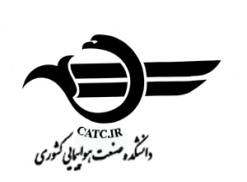 کد سند: SAFO014شماره بازنگری: 00دستورالعمل عمومی اسکان خوابگاه دانشجویانکد سند: SAFO014شماره بازنگری: 00پرسشنامه واگذاری خوابگاه دانشجوییپرسشنامه واگذاری خوابگاه دانشجوییکد سند: SAFO014شماره بازنگری: 00پرسشنامه واگذاری خوابگاه دانشجوییپرسشنامه واگذاری خوابگاه دانشجویی